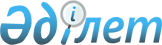 О внесении изменений в решение районного маслихата от 21 декабря 2012 года № 67-V "О районном бюджете на 2013-2015 годы"
					
			Утративший силу
			
			
		
					Решение Курмангазинского районного маслихата Атырауской области от 11 декабря 2013 года № 251-V. Зарегистрировано Департаментом юстиции Атырауской области 13 декабря 2013 года № 2813. Утратило силу решением Курмангазинского районного маслихата Атырауской области от 12 февраля 2014 года № 279-V      В редакции от: 12.02.2014

      Опубликовано: "Серпер" от 16.01.2014 г. № 2

      Решение Курмангазинского районного маслихата Атырауской области от 11 декабря 2013 года № 251-V. Зарегистрировано Департаментом юстиции Атырауской области 13 декабря 2013 года № 2813. . Утратило силу решением Курмангазинского районного маслихата Атырауской области от 12 февраля 2014 года № 279-V

      О внесении изменений в решение районного маслихата от 21 декабря 2012 года № 67-V "О районном бюджете на 2013-2015 годы"

      Сноска. Утратило силу решением Курмангазинского районного маслихата Атырауской области от 12.02.2014 № 279-V.

      Примечание РЦПИ:

      В тексте сохранена авторская орфография и пунктуация.

      В соответствии со статьей 109 Бюджетного кодекса Республики Казахстан от 4 декабря 2008 года и подпунктом 1)) пункта 1 статьи 6 Закона Республики Казахстан от 23 января 2001 года "О местном государственном управлении и самоуправлении в Республике Казахстан" районный маслихат РЕШИЛ:

      1. Внести в решение районного маслихата от 21 декабря 2012 года № 102-V "Об утверждении районного бюджета на 2013-2015 годы" (зарегистрировано в реестре государственной регистрации нормативных правовых актов за № 2671, опубликовано 31 января 2013 года в газете "Серпер") следующие изменения:

      1) в подпункте 1) пункта 1:

      цифры "6 193 825" заменить цифрами "5 627 556";

      цифры "929 568" заменить цифрами "986 354";

      цифры "25 660" заменить цифрами "5 623";

      цифры "5 232 854" заменить цифрами "4 622 846";

      2) в подпункте 2) пункта 1:

      цифры "6 241 997" заменить цифрами "5 675 728";

      3) в подпункте 3) пункта 1:

      цифры "23 369" заменить цифрами "25 345";

      цифры "0" заменить цифрами "6 990";

      4) в подпункте 5) пункта 1:

      цифры "-71 541" заменить цифрами "-73 517";

      5) в подпункте 6) пункта 1:

      цифры "71 541" заменить цифрами "73 517";

      6) в пункте 9:

      цифры "3 780" заменить цифрами "3 779";

      7) в пункте 11:

      цифры "44 790" заменить цифрами "35 177";

      8) в пункте 12:

      цифры "10 859" заменить цифрами "11 682";

      цифры "23 369" заменить цифрами "25 345";

      9) пункт 14 изложить в новой редакции:

      "14. Учесть, что в районном бюджете на 2013 год предусмотрены целевые трансферты развития из областного бюджета в сумме 491 950 тысяч тенге, из них:

      21 000 тысяч тенге - на строительство водоочистного сооружения и водопроводных сетей в селе Жыланды;

      17 730 тысяч тенге - на разработку проектно-сметной документации реконструкции водоочистного сооружения и водопроводных линий в селе Котяевка;

      30 000 тысяч тенге - на разработку проектно-сметной документации магистрально–водопроводных линий в селах Асан-Азгир-Уштаган;

      1 733 тысяч тенге - на разработку проектно-сметной документации вышки 1-го водоподъема в селе Ганюшкино;

      2 800 тысяч тенге - на корректировку проектно-сметной документации строительства водоочистного сооружения и водопроводных сетей в селе Жыланды;

      45 000 тысяч тенге - на строительство водоочистных сооружений и внутрипоселковых водопроводных сетей в населенных пунктах Арна, Жана ауыл;

      32 389 тысяч тенге - на строительство водоочистного сооружения и внутрипоселковых водопроводных сетей в населенном пункте Жасталап;

      37 944 тысяч тенге - на строительство водоочистного сооружения и внутрипоселковых водопроводных сетей в населенном пункте Жамбыл;

      47 455 тысяч тенге - на строительство водоочистного сооружения и внутрипоселковых водопроводных сетей в населенном пункте Амангелды;

      20 000 тысяч тенге - на строительство водопроводных сетей в населенном пункте Афанасьева;

      10 000 тысяч тенге - на строительство и реконструкцию водопроводных сетей в селе Ганюшкино;

      20 000 тысяч тенге - на строительство водоочистного сооружения и внутрипоселковых водопроводных сетей в населенном пункте Д. Нурпейсова;

      15 000 тысяч тенге - на строительство водоочистного сооружения и внутрипоселковых водопроводных сетей в населенном пункте Кадырка;

      20 000 тысяч тенге - на строительство водоочистных сооружений и внутрипоселковых водопроводных сетей в населенных пунктах Шестой, Каспий;

      20 000 тысяч тенге - на реконструкцию водоочистного сооружения и внутрипоселковых водопроводных сетей в селе Шортанбай;

      38 277 тысяч тенге -на строительство внутрипоселковых водопроводных сетей в населенном пункте А. Иманова.

      32 622 тысяч тенге - на строительство водопроводных сетей в селе Утера;

      60 000 тысяч тенге - на строительство водопроводных сетей в селе Ганюшкино;

      20 000 тысяч тенге - на строительство водоочистного сооружения в селе Приморье".

      10) в пункте 15:

      цифры "98 780" заменить цифрами "96 356";

      цифры "69 000" заменить цифрами "9 000";

      11) в пункте 23:

      цифры "47 400" заменить цифрами "46 817";

      цифры "6 000" заменить цифрами "5 417";

      12) пункт 28 исключить.

      2. Приложение 1 изложить в новой редакции согласно приложению 1 к настоящему решению.

      3. Приложение 5 изложить в новой редакции согласно приложению 2 к настоящему решению.

      4. Приложение 6 изложить в новой редакции согласно приложению 3 к настоящему решению.

      5. Настоящее решение вводится в действие с 1 января 2013 года.

      О районном бюджете на 2013 год

      Объемы финансирования бюджетных программ в разрезе аппаратов акимов сельских (аульных) округов

      Продолжение таблицы

      Продолжение таблицы

      Продолжение таблицы

      Перечень программ развития районного бюджета на 2013 год


					© 2012. РГП на ПХВ «Институт законодательства и правовой информации Республики Казахстан» Министерства юстиции Республики Казахстан
				
      Председатель внеочередной ХХІV

      сессии районного маслихата

Б. Кенжебаев

      Секретарь районного маслихата

Р. Султанияев
Приложение 1 к решению районного маслихата № 251-V от 11 декабря 2013 годаКатегория

Категория

Категория

Категория

Сумма, тысяч тенге

Класс

Класс

Класс

Сумма, тысяч тенге

Подкласс

Подкласс

Сумма, тысяч тенге

Наименование

Сумма, тысяч тенге

1

2

3

4

5

І. Доходы

5627556

1

Налоговые поступления

986354

01

Подоходный налог

351768

2

Индивидуальный подоходный налог

351768

03

Социальный налог

113074

1

Социальный налог

113074

04

Налоги на собственность

506980

1

Налоги на имущество

471259

3

Земельный налог

4316

4

Налог на транспортные средства

31118

5

Единый земельный налог

287

05

Внутренние налоги на товары, работы и услуги

11056

2

Акцизы

4253

3

Поступления за использование природных и других ресурсов

1364

4

Сборы за ведение предпринимательской и профессиональной деятельности

5439

08

Обязательные платежи, взимающиеся за совершение юридических значимых действий и (или) выдачу документов уполномоченными на то государственными органами или должностными лицами

3476

1

Госпошлина

3476

2

Неналоговые поступления

5623

01

Доходы от государственной собственности

2668

1

Поступления части чистого дохода государственных предприятий

85

3

Дивиденды на государственные пакеты акций, находящиеся в государственной собственности

4

5

Доходы от аренды имущества, находящегося в государственной собственности

2579

04

Штрафы, пени, санкции, взыскания налагаемые государственными учреждениями, финансируемыми из государственного бюджета, а также содержащимися и финансируемыми из бюджета (сметы расходов) Национального Банка Республики Казахстан

311

1

Штрафы, пени, санкции, взыскания налагаемые государственными учреждениями, финансируемыми из государственного бюджета за исключением поступлении от предприятии нефтяного сектора, а также содержащимися и финансируемыми из бюджета (сметы расходов) Национального Банка Республики Казахстан

311

06

Прочие неналоговые поступления

2644

1

Прочие неналоговые поступления

2644

3

Поступления от продажи основного капитала

5743

01

Продажа государственного имущества, закрепленного за государственными учреждениями

0

1

Продажа государственного имущества, закрепленного за государственными учреждениями

0

03

Продажа земли и нематериальных активов

5743

1

Продажа земли

5743

2

Продажа нематериальных активов

0

4

Поступления трансфертов

4622846

02

Трансферты из вышестоящих органов государственного управления

4622846

2

Трансферты из областного бюджета

4622846

Текущие целевые трансферты

763 469

Целевые трансферты на развитие

1 246 505

Субвенции

2612872

5

Погашение бюджетных кредитов

6990

01

Погашение бюджетных кредитов

6990

1

Погашение бюджетных кредитов выданных из государственного бюджета

6990

Функциональная группа

Функциональная группа

Функциональная группа

Функциональная группа

Функциональная группа

Сумма, тысяч тенге

функциональная подгруппа

функциональная подгруппа

функциональная подгруппа

функциональная подгруппа

Сумма, тысяч тенге

Администратор бюджетных программ

Администратор бюджетных программ

Администратор бюджетных программ

Сумма, тысяч тенге

Программа

Программа

Сумма, тысяч тенге

Наименование

Сумма, тысяч тенге

1

2

3

4

5

6

І. Расходы

5675728

01

Государственные услуги общего характера

397244

1

Представительные, исполнительные и другие органы, выполняющие общие функции государственного управления

364949

112

Аппарат маслихата района (города областного значения)

18261

001

Услуги по обеспечению деятельности маслихата района (города областного значения)

14961

003

Капитальные расходы государственного органа

3300

122

Аппарат акима района (города областного значения)

55176

001

Услуги по обеспечению деятельности акима района (города областного значения)

51921

003

Капитальные расходы государственного органа

3255

123

Аппарат акима района в городе, города районного значения, поселка, села, сельского округа

291512

001

Услуги по обеспечению деятельности акима района в городе, города районного значения, поселка, села, сельского округа

241020

022

Капитальные расходы государственного органа

34388

032

Капитальные расходы подведомственных государственных учреждений и организаций

16104

2

Финансовая деятельность

15601

452

Отдел финансов района (города областного значения)

15057

001

Услуги по реализации государственной политики в области исполнения бюджета района (города областного значения) и управления коммунальной собственностью района (города областного значения)

13606

003

Проведение оценки имущества в целях налогообложения

0

010

Приватизация, управление коммунальным имуществом, постприватизационная деятельность и регулирование споров, связанных с этим

283

018

Капитальные расходы государственного органа

1168

459

Отдел экономики и финансов района (города областного значения)

544

003

Проведение оценки имущества в целях налогообложения

479

010

Приватизация, управление коммунальным имуществом, постприватизационная деятельность и регулирование споров, связанных с этим

65

5

Планирование и статистическая деятельность

8435

453

Отдел экономики и бюджетного планирования района (города областного значения)

8435

001

Услуги по реализации государственной политики в области формирования и развития экономической политики, системы государственного планирования и управления района (города областного значения)

8435

004

Капитальные расходы государственного органа

0

9

Прочие государственные услуги общего характера

8259

459

Отдел экономики и финансов района (города областного значения)

8259

001

Услуги по реализации государственной политики в области формирования и развития экономической политики, государственного планирования, исполнения бюджета и управления коммунальной собственностью района (города областного значения)

8259

015

Капитальные расходы государственного органа

0

02

Оборона

3333

1

Военные нужды

3333

122

Аппарат акима района (города областного значения)

3333

005

Мероприятия в рамках исполнения всеобщей воинской обязанности

3333

2

Организация работы по чрезвычайным ситуациям

0

122

Аппарат акима района (города областного значения)

0

006

Предупреждение и ликвидация чрезвычайных ситуаций масштаба района (города областного значения)

0

04

Образование

3102836

1

Дошкольное воспитание и обучение

390304

123

Аппарат акима района в городе, города районного значения, поселка, села, сельского округа

338528

004

Обеспечение деятельности организаций дошкольного воспитания и обучения

290210

041

Реализация государственного образовательного заказа в дошкольных организациях образования

48318

464

Отдел образования района (города областного значения)

51776

040

Реализация государственного образовательного заказа в дошкольных организациях образования

51776

2

Начальное, основное среднее и общее среднее образование

2578889

123

Аппарат акима района в городе, города районного значения, поселка, села, сельского округа

993

005

Организация бесплатного подвоза учащихся до школы и обратно в аульной (сельской) местности

993

464

Отдел образования района (города областного значения)

2577896

003

Общеобразовательное обучение

2498064

006

Дополнительное образование для детей

79832

9

Прочие услуги в области образования

133643

464

Отдел образования района (города областного значения)

133643

001

Услуги по реализации государственной политики на местном уровне в области образования

9988

005

Приобретение и доставка учебников, учебно-методических комплексов для государственных учреждений образования района (города областного значения)

21897

007

Проведение школьных олимпиад, внешкольных мероприятий и конкурсов районного (городского) масштаба

633

015

Ежемесячные выплаты денежных средств опекунам (попечителям) на содержание ребенка-сироты (детей-сирот), и ребенка (детей), оставшегося без попечения родителей за счет трансфертов из республиканского бюджета

17188

020

Обеспечение оборудованием, программным обеспечением детей-инвалидов, обучающихся на дому за счет трансфертов из республиканского бюджета

3779

067

Капитальные расходы подведомственных государственных учреждений и организаций

80158

06

Социальная помощь и социальное обеспечение

260316

2

Социальная помощь

233105

123

Аппарат акима района в городе, города районного значения, поселка, села, сельского округа

24248

003

Оказание социальной помощи нуждающимся гражданам на дому

24248

451

Отдел занятости и социальных программ района (города областного значения)

208857

002

Программа занятости

63001

004

Оказание социальной помощи на приобретение топлива специалистам здравоохранения, образования, социального обеспечения, культуры, спорта и ветеринарии в сельской местности в соответствии с законодательством Республики Казахстан

8600

005

Государственная адресная социальная помощь

25330

006

Оказание жилищной помощи

1257

007

Социальная помощь отдельным категориям нуждающихся граждан по решениям местных представительных органов

29551

010

Материальное обеспечение детей-инвалидов, воспитывающихся и обучающихся на дому

2671

016

Государственные пособия на детей до 18 лет

75697

017

Обеспечение нуждающихся инвалидов обязательными гигиеническими средствами и предоставление услуг специалистами жестового языка, индивидуальными помощниками в соответствии с индивидуальной программой реабилитации инвалида

2750

023

Обеспечение деятельности центров занятости населения

0

9

Прочие услуги в области социальной помощи и социального обеспечения

27211

451

Отдел занятости и социальных программ района (города областного значения)

27211

001

Услуги по реализации государственной политики на местном уровне в области обеспечения занятости и реализации социальных программ для населения

24639

011

Оплата услуг по зачислению, выплате и доставке пособий и других социальных выплат

2572

021

Капитальные расходы государственного органа

0

07

Жилищно-коммунальное хозяйство

1339178

1

Коммунальное хозяйство

59447

123

Аппарат акима района в городе, города районного значения, поселка, села, сельского округа

26447

027

Ремонт и благоустройство объектов в рамках развития сельских населенных пунктов по Программе занятости 2020

26447

458

Отдел жилищно-коммунального хозяйства, пассажирского транспорта и автомобильных дорог района (города областного значения)

24000

004

Обеспечение жильем отдельных категорий граждан

24000

467

Отдел строительства района (города областного значения)

9000

003

Проектирование, строительство и (или) приобретение жилья для государственного коммунального жилищного фонда

9000

074

Развитие и обустройство недостающей инженерно-коммуникационной инфраструктуры в рамках второго направления Программы занятости 2020

0

464

Отдел образования района (города областного значения)

0

026

Ремонт объектов в рамках развития сельских населенных пунктов по Программе занятости 2020

0

2

Коммунальное хозяйство

1240285

123

Аппарат акима района в городе, города районного значения, поселка, села, сельского округа

0

014

Организация водоснабжения населенных пунктов

0

458

Отдел жилищно-коммунального хозяйства, пассажирского транспорта и автомобильных дорог района (города областного значения)

1160

012

Функционирование системы водоснабжения и водоотведения

1160

026

Организация эксплуатации тепловых сетей, находящихся в коммунальной собственности районов (городов областного значения)

0

467

Отдел строительства района (города областного значения)

1239125

006

Развитие системы водоснабжения и водоотведения

1239125

3

Благоустройство населенных пунктов

39446

123

Аппарат акима района в городе, города районного значения, поселка, села, сельского округа

39446

008

Освещение улиц населенных пунктов

26713

009

Обеспечение санитарии населенных пунктов

5998

011

Благоустройство и озеленение населенных пунктов

6735

08

Культура, спорт, туризм и информационное пространство

242118

1

Деятельность в области культуры

158179

123

Аппарат акима района в городе, города районного значения, поселка, села, сельского округа

158179

006

Поддержка культурно-досуговой работы на местном уровне

158179

2

Спорт

6326

465

Отдел физической культуры и спорта района (города областного значения)

6326

006

Проведение спортивных соревнований на районном (города областного значения) уровне

2335

007

Подготовка и участие членов сборных команд района (города областного значения) по различным видам спорта на областных спортивных соревнованиях

3991

3

Информационное пространство

53582

455

Отдел культуры и развития языков района (города областного значения)

50582

006

Функционирование районных (городских) библиотек

50582

456

Отдел внутренней политики района (города областного значения)

3000

005

Услуги по проведению государственной информационной политики через телерадиовещание

3000

9

Прочие услуги по организации культуры, спорта, туризма и информационного пространства

24031

455

Отдел культуры и развития языков района (города областного значения)

7247

001

Услуги по реализации государственной политики на местном уровне в области развития языков и культуры

7247

032

Капитальные расходы подведомственных государственных учреждений и организаций

0

456

Отдел внутренней политики района (города областного значения)

9130

001

Услуги по реализации государственной политики на местном уровне в области информации, укрепления государственности и формирования социального оптимизма граждан

8670

006

Капитальные расходы государственного органа

460

465

Отдел физической культуры и спорта района (города областного значения)

7654

001

Услуги по реализации государственной политики на местном уровне в сфере физической культуры и спорта

7654

09

Топливно-энергетический комплекс и недропользование

0

9

Прочие услуги в области топливно-энергетического комплекса и недропользования

0

467

Отдел строительства района (города областного значения)

0

009

Развитие теплоэнергетической системы

0

10

Сельское, водное, лесное, рыбное хозяйство, особо охраняемые природные территории, охрана окружающей среды и животного мира, земельные отношения

115341

1

Сельское хозяйство

30134

453

Отдел экономики и бюджетного планирования района (города областного значения)

7630

006

Бюджетные кредиты для реализации мер социальной поддержки специалистов

0

099

Реализация мер по оказанию социальной поддержки специалистов

7630

459

Отдел экономики и финансов района (города областного значения)

4052

099

Реализация мер по оказанию социальной поддержки специалистов

4052

462

Отдел сельского хозяйства района (города областного значения)

10911

001

Услуги по реализации государственной политики на местном уровне в сфере сельского хозяйства

10911

006

Капитальные расходы государственного органа

0

473

Отдел ветеринарии района (города областного значения)

7541

001

Услуги по реализации государственной политики на местном уровне в сфере ветеринарии

7541

6

Земельные отношения

8427

463

Отдел земельных отношений района (города областного значения)

8427

001

Услуги по реализации государственной политики в области регулирования земельных отношений на территории района (города областного значения)

8122

007

Капитальные расходы государственных органов

305

9

Прочие услуги в области сельского, водного, лесного, рыбного хозяйства, охраны окружающей среды и земельных отношений

76780

473

Отдел ветеринарии района (города областного значения)

76780

011

Проведение противоэпизоотических мероприятий

76780

11

Промышленность, архитектурная, градостроительная и строительная деятельность

17017

2

Архитектурная, градостроительная и строительная деятельность

17017

467

Отдел строительства района (города областного значения)

8761

001

Услуги по реализации государственной политики на местном уровне в области строительства

8761

468

Отдел архитектуры и градостроительства района (города областного значения)

8256

001

Услуги по реализации государственной политики в области архитектуры и градостроительства на местном уровне

8256

12

Транспорт и коммуникации

8882

1

Автомобильный транспорт

8882

123

Аппарат акима района в городе, города районного значения, поселка, села, сельского округа

8882

013

Обеспечение функционирования автомобильных дорог в городах районного значения, поселках, аулах (селах), аульных (сельских) округах

8882

13

Прочие

172155

9

Прочие

172155

123

Аппарат акима района в городе, города районного значения, поселка, села, сельского округа

35177

040

Реализация мер по содействию экономическому развитию регионов в рамках Программы "Развитие регионов" за счет целевых трансфертов из республиканского бюджета

35177

452

Отдел финансов района (города областного значения)

0

012

Резерв местного исполнительного органа района (города областного значения)

0

458

Отдел жилищно-коммунального хозяйства, пассажирского транспорта и автомобильных дорог района (города областного значения)

120298

001

Услуги по реализации государственной политики на местном уровне в области жилищно-коммунального хозяйства, пассажирского транспорта и автомобильных дорог

7779

013

Капитальные расходы государственного органа

163

065

Формирование или увеличение уставного капитала юридических лиц

112356

459

Отдел экономики и финансов района (города областного значения)

16680

012

Резерв местного исполнительного органа района (города областного значения)

16680

14

Обслуживание долга

15

1

Обслуживание долга

15

459

Отдел экономики и финансов района (города областного значения)

15

021

Обслуживание долга местного исполнительного органа по выплате вознаграждения и иных платежей по займам из областного бюджета

15

15

Трансферты

10318

1

Трансферты

10318

452

Отдел финансов района (города областного значения)

10318

006

Возврат неиспользованных (недоиспользованных) целевых трансфертов

10318

459

Отдел экономики и финансов района (города областного значения

0

006

Возврат неиспользованных (недоиспользованных) целевых трансфертов

0

16

Погашение займов

6975

1

Погашение займов

6975

459

Отдел экономики и финансов района (города областного значения)

6975

005

Погашение долга местного исполнительного органа перед вышестоящим бюджетом

6975

ІІІ. Чистое бюджетное кредитование

25345

Бюджетные кредиты

25345

10

Сельское, водное, лесное, рыбное хозяйство, особо охраняемые природные территории, охрана окружающей среды и животного мира, земельные отношения

25345

1

Сельское хозяйство

25345

453

Отдел экономики и бюджетного планирования района (города областного значения)

23369

006

Бюджетные кредиты для реализации мер социальной поддержки специалистов

23369

459

Отдел экономики и финансов района (города областного значения)

1976

018

Бюджетные кредиты для реализации мер социальной поддержки специалистов

1976

ІV. Сальдо по операциям с финансовыми активами

0

V. Дефицит (профицит) бюджета

-73517

VІ. Финансирование дефицита ( использование профицита) бюджета

73517

7

Поступление займов

23369

01

Внутренние государственные займы

23369

2

Договоры займа

23369

Используемые остатки бюджетных средств

48172

Приложение 2 к решению районного маслихата № 251-V от 11 декабря 2013 годаКоды программ

Коды программ

Наименование аульных (сельских) округов

Наименование аульных (сельских) округов

Наименование аульных (сельских) округов

Наименование аульных (сельских) округов

Наименование аульных (сельских) округов

Наименование бюджетных программ

Акколь

Қигач

Азгир

Асан

Байда

001

Услуги по обеспечению деятельности акима района в городе, города районного значения, поселка, села, сельского округа

13172

11445

15248

8713

12505

022

Капитальные расходы государственных учреждений

1813

148

7917

032

Капитальные расходы подведомственных государственных учреждений и организаций

600

0

0

004

Поддержка организаций дошкольного воспитания

13974

9825

13835

041

Реализация государственного образовательного заказа в дошкольных организациях образования

005

Организация бесплатного подвоза учащихся до школы и обратно в сельской местности

003

Оказание социальной помощи нуждающимся гражданам на дому

786

1293

889

027

Ремонт и благоустройство объектов в рамках развития сельских населенных пунктов по Программе занятости 2020

4892

008

Освещение улиц населенных пунктов

800

009

Обеспечение санитарии населенных пунктов

100

100

100

100

011

Благоустройство и озеленение населенных пунктов

006

Поддержка культурно-досуговой работы на местном уровне

5425

4916

9162

9191

5265

014

Организация водоснабжения населенных пунктов

013

Обеспечение функционирования автомобильных дорог в городах районного значения, поселках, селах, сельских округах

040

Реализация мероприятий для решения вопросов обустройства сельских округов в реализацию мер по содействию экономическому развитию регионов в рамках Программы "Развитие регионов" за счет целевых трансфертов из республиканского бюджета

3079

1050

988

24375

32133

40520

25921

34382

Коды программ

Коды программ

Наименование аульных (сельских) округов

Наименование аульных (сельских) округов

Наименование аульных (сельских) округов

Наименование аульных (сельских) округов

Наименование аульных (сельских) округов

Наименование бюджетных программ

Бирлик

Ганюшкино

Дынгызыл

Енбекши

Орлы

001

Услуги по обеспечению деятельности акима района в городе, города районного значения, поселка, села, сельского округа

11076

21732

11194

13313

11734

022

Капитальные расходы государственных учреждений

1812

2313

1812

1813

032

Капитальные расходы подведомственных государственных учреждений и организаций

2350

817

5000

899

004

Поддержка организаций дошкольного воспитания

10119

108444

10318

19787

12432

041

Реализация государственного образовательного заказа в дошкольных организациях образования

005

Организация бесплатного подвоза учащихся до школы и обратно в сельской местности

500

003

Оказание социальной помощи нуждающимся гражданам на дому

644

5473

1390

1321

1428

027

Ремонт и благоустройство объектов в рамках развития сельских населенных пунктов по Программе занятости 2020

1040

3162

8634

008

Освещение улиц населенных пунктов

19763

1000

1000

009

Обеспечение санитарии населенных пунктов

100

4318

100

100

100

011

Благоустройство и озеленение населенных пунктов

6735

006

Поддержка культурно-досуговой работы на местном уровне

1947

37450

6136

5058

5298

014

Организация водоснабжения населенных пунктов

013

Обеспечение функционирования автомобильных дорог в городах районного значения, поселках,селах,сельских округах

8882

040

Реализация мероприятий для решения вопросов обустройства сельских округов в реализацию мер по содействию экономическому развитию регионов в рамках Программы "Развитие регионов" за счет целевых трансфертов из республиканского бюджета

1200

10163

1912

1602

1784

27938

227623

34179

50343

45122

Коды программ

Коды программ

Наименование аульных (сельских) округов

Наименование аульных (сельских) округов

Наименование аульных (сельских) округов

Наименование аульных (сельских) округов

Наименование аульных (сельских) округов

Наименование бюджетных программ

Киров

Кудряшов

Коптогай

Макаш

Нуржау

001

Услуги по обеспечению деятельности акима района в городе, города районного значения, поселка, села, сельского округа

13500

11935

10755

13101

12155

022

Капитальные расходы государственных учреждений

1807

1955

1807

1813

032

Капитальные расходы подведомственных государственных учреждений и организаций

2669

2669

004

Поддержка организаций дошкольного воспитания

617

79

13012

18601

18776

041

Реализация государственного образовательного заказа в дошкольных организациях образования

18489

14801

005

Организация бесплатного подвоза учащихся до школы и обратно в сельской местности

003

Оказание социальной помощи нуждающимся гражданам на дому

2258

2323

537

645

801

027

Ремонт и благоустройство объектов в рамках развития сельских населенных пунктов по Программе занятости 2020

3348

1781

008

Освещение улиц населенных пунктов

900

600

1000

900

009

Обеспечение санитарии населенных пунктов

90

90

100

100

100

011

Благоустройство и озеленение населенных пунктов

006

Поддержка культурно-досуговой работы на местном уровне

8834

5957

2828

5805

6458

014

Организация водоснабжения населенных пунктов

013

Обеспечение функционирования автомобильных дорог в городах районного значения, поселках, селах, сельских округах

040

Реализация мероприятий для решения вопросов обустройства сельских округов в реализацию мер по содействию экономическому развитию регионов в рамках Программы "Развитие регионов" за счет целевых трансфертов из республиканского бюджета

2740

1400

869

1689

1487

47428

38992

30056

48765

46940

Коды программ

Коды программ

Наименование аульных (сельских) округов

Наименование аульных (сельских) округов

Наименование аульных (сельских) округов

Наименование аульных (сельских) округов

Наименование аульных (сельских) округов

Наименование бюджетных программ

Тениз

Сафон

Суюндук

Шортанбай

Итого

001

Услуги по обеспечению деятельности акима района в городе, города районного значения, поселка, села, сельского округа

11410

11429

13074

13529

241020

022

Капитальные расходы государственных учреждений

1813

2168

3590

1807

34388

032

Капитальные расходы подведомственных государственных учреждений и организаций

1100

16104

004

Поддержка организаций дошкольного воспитания

10855

120

18746

10670

290210

041

Реализация государственного образовательного заказа в дошкольных организациях образования

15028

48318

005

Организация бесплатного подвоза учащихся до школы и обратно в сельской местности

493

993

003

Оказание социальной помощи нуждающимся гражданам на дому

610

675

2069

1106

24248

027

Ремонт и благоустройство объектов в рамках развития сельских населенных пунктов по Программе занятости 2020

3590

26447

008

Освещение улиц населенных пунктов

750

26713

009

Обеспечение санитарии населенных пунктов

100

100

100

100

5998

011

Благоустройство и озеленение населенных пунктов

6735

006

Поддержка культурно-досуговой работы на местном уровне

6123

6272

20295

5759

158179

014

Организация водоснабжения населенных пунктов

0

013

Обеспечение функционирования автомобильных дорог в городах районного значения, поселках, селах, сельских округах

8882

040

Реализация мероприятий для решения вопросов обустройства сельских округов в реализацию мер по содействию экономическому развитию регионов в рамках Программы "Развитие регионов" за счет целевых трансфертов из республиканского бюджета

999

1180

1923

1112

35177

33760

36972

63387

34576

923412

Приложение 3 к решению районного маслихата № 251-V от 11 декабря 2013 годаКоды администратора программы

Коды администратора программы

Коды администратора программы

Коды администратора программы

Коды администратора программы

Сумма, тысяч тенге

Коды программ

Коды программ

Коды программ

Коды программ

Сумма, тысяч тенге

Коды подпрограммы

Коды подпрограммы

Коды подпрограммы

Сумма, тысяч тенге

Наименование подпрограмм

Наименование подпрограмм

Сумма, тысяч тенге

Наименование расходов

Сумма, тысяч тенге

1

2

3

4

5

6

467

006

011

Трансферты из республиканского бюджета

Строительство водопроводных линий в селе Утера

91232

Строительство водоочистного сооружения в селе Приморье

162236

Строительство водоочистных сооружений с водопроводными сетями в населенных пунктах Шагырлы, Жасарал, Куйген

115647

Строительство водоочистных сооружения с водопроводными сетями в населенных пунктах Шестой, Каспий

95920

Строительство водопроводных сетей в селе Ганюшкино

235476

Строительство водоочистных сооружений и водопроводных сетей в разъезде Афанасьева

45044

всего по программе 467 006 011

745555

467

003

015

За счет средств местного бюджета

Проектирование, строительство и (или) приобретение жилья для государственного коммунального жилищного фонда

9000

468

074

011

Трансферты из республиканского бюджета

Развитие и обустройство недостающей инженерно-коммуникационной инфраструктуры в рамках второго направления Программы занятости 2020

0

467

006

015

За счет средств местного бюджета

Разработка проектно-сметной документации реконструкции водоочистного сооружения и водопроводных линий в селе Котяевка

17730

Строительство водоочистного сооружения и водопроводных сетей в селе Жыланды

21000

Разработка проектно-сметной документации магистрально- водопроводных линий в селах Асан-Азгир-Уштаган

30 000

Корректировка проектно-сметной документации строительства водоочистного сооружения и водопроводных сетей в селе Жыланды

2800

Разработка проектно-сметной документации вышки 1-го водоподъема в селе Ганюшкино

1733

Строительство водоочистных сооружений и внутрипоселковых водопроводных сетей в населенных пунктах Арна, Жана ауыл

45000

Строительство водоочистного сооружения и внутрипоселковых водопроводных сетей в населенном пункте Жасталап

32389

Строительство водоочистного сооружения и внутрипоселковых водопроводных сетей в населенном пункте Жамбыл

37944

Строительство водоочистного сооружения и внутрипоселковых водопроводных сетей в населенном пункте Амангелды

47455

Строительство и реконструкция водопроводной сетей в с.Ганюшкино

10000

Строительство водопроводной сетей в населенном пункте Афанасьева

20000

Строительство водоочистного сооружения и внутрипоселковых водопроводных сетей в населенном пункте Д. Нурпейсова

20000

Строительство водоочистного сооружения и внутрипоселковых водопроводных сетей в населенном пункте Кадырка

15000

Строительство водоочистных сооружений и внутрипоселковых водопроводных сетей в населенных пунктах Шестой, Каспий

20000

Реконструкция водоочистного сооружения и внутрипоселковых водопроводных сетей в селе Шортанбай

20000

Строительство внутрипоселковых водопроводных сетей в населенном пункте А. Иманова

38277

Строительство водопроводных сетей в селе Утера

32622

Строительство водопроводных сетей в селе Ганюшкино

60000

Строительство водоочистного сооружения в селе Приморье

20000

Всего по программе 467006015

491950

Всего

1237505

